Областное государственное бюджетное профессиональноеобразовательное учреждение«Черемховский медицинский техникум»Сборникзаданий для самостоятельной работыпо дисциплине «История»для специальности:  34.02.01 Сестринское дело                                             (базовый уровень)2015ОдобренаУтверждаюЦМК «Общих гуманитарных                                                 Заместитель директораи социально-экономических дисциплин»                                по учебной работеПротокол №___ от__________2015 г                                       ____________Н.А.Вершинина                                                                                                                                            ______________Н.А.ВершининаПредседатель ЦМК_______________                                   М.Н.ШерстневаАвтор:Бобыкина Е.Ю.– преподаватель Черемховского медицинского техникумаСОДЕРЖАНИЕПояснительная записка      4Римская империя.                   8Русская правда – первый свод законов Древней Руси                     11Внутренняя политика и реформы Ивана Грозного                          13Россия - великая европейская держава.                                             17Революция 1905-1907 гг.                                                                     19Двоевластие.                                                                                         22Распад СССР и образование СНГ 24Приложение 126 Приложение 2                                                                                      30Приложение 3                                                                                       31Приложение 4                                                                                       32Приложение 5                                                                                       33      ЛитератураПояснительная запискаСогласно Государственному образовательному стандарту, дисциплина «История» осваивается студентами в течение 175часов. Часть этого времени (117 часов) отводится на аудиторные формы работы (лекционные занятия), которые проводятся при непосредственном участии преподавателя. Вторая часть (59часов) отводится для самостоятельной, или внеаудиторной, работы студентов.
Под самостоятельной работой студентов понимается планируемая учебная, учебно-исследовательская, а также научно-исследовательская работа студентов, которая выполняется во внеаудиторное время по инициативе студента или по заданию и при методическом руководстве преподавателя, но без его непосредственного участия. 
Целью самостоятельной работы студентов по дисциплине «История» является закрепление и углубление знаний, полученные на лекционных занятиях,  а также формирование различных видов речевой деятельности. 
Задачи самостоятельной работы студентов:формирование познавательной потребности студентов, активности и самостоятельности мышления;проводить поиск исторической информации в источниках разного типа; критически анализировать источник исторической информации;анализировать историческую информацию, представленную в разных знаковых системах (текст, карта, таблица, схема, аудиовизуальный ряд);различать в исторической информации факты и мнения, исторические описания и исторические объяснения;характеризовать деятелей прошлого, внесшим весомый вклад в мировую и отечественную историю;устанавливать причинно-следственные связи между явлениями, определять хронологические рамки изучаемых исторических процессов и явлений; участвовать в дискуссиях по историческим проблемам, формулировать собственную позицию по обсуждаемым вопросам, используя для аргументации исторические сведения;представлять результаты изучения исторического материала в формах конспекта, реферата, доклада, презентации.
Самостоятельная работа студентов способствует развитию ответственности и организованности, творческого подхода к решению проблем учебного и профессионального (в том числе научного) уровня.
Процесс организации самостоятельной работы студентов включает в себя следующие этапы.
1. Подготовительный этап включает определение целей, задач, составление программы (плана) с указанием видов работы, её сроков, результатов и форм контроля, подготовку методического обеспечения, согласование самостоятельной работы с преподавателем.
2. Основной этап состоит в реализации программы (плана) самостоятельной работы, использовании приемов поиска информации, усвоении, переработке, применении и передаче знаний, фиксировании результатов работы. На основном этапе студент может получить консультации и рекомендации у преподавателя, руководящего его самостоятельной работой.
3. Заключительный этап означает анализ результатов и их систематизацию, оценку продуктивности и эффективности проделанной работы, формулирование выводов о дальнейших направлениях работыЗадания содержат открытые вопросы, структурно-логические сетки, ситуации и таблицы. Для выполнения заданий обучающиеся могут использовать учебники, нормативно-правовые акты и дополнительную информацию. При выполнении работы обучающийся должен внимательно ознакомиться с заданиями и балльной шкалой оценки заданий, которые определены в таблице «Критерии оценки заданий практической работы № N». На основании изученной информации обучающийся должен определить набор заданий, составить план выполнения самостоятельной работы и выбрать информационные источники. Оценка индивидуальных образовательных достижений обучающихся производится в соответствии с универсальной шкалой и специально разработанными количественными критериями оценки по каждому заданию в работе. Качественная оценка самостоятельной работы обучающегося указывается в примечании: уровень выполнения практической работы (научный, социальный, философский), выделение основных аспектов вопросов, определение актуальных зон вопросов.Основные принципы организации выполнения работы являются:активность, что определяет  необходимость сотрудничества обучающихся и обмена информацией с преподавателем; индивидуализация обучения, что проявляется в учете преподавателем индивидуальных особенностей обучающегося при оценке выполненной работы; регламентация обучения, что обеспечивает необходимость выбора стратегии обучения и планирования организации самостоятельной работы студентов; научность, что определяет уровни решения для достижения поставленных задач на основе научных знаний; наглядность, что обеспечивает представление информации в доступном виде; учет трудоемкости, что дифференцирует уровень сложности и объема предложенных заданий в работе.Выполненные работы оформляются в соответствии с требованиями: титульный лист, введение, основная часть, заключение, используемые информационные источники. Содержание предложено в разделе «Порядок оформления отчета по работе». Допускается выполнение работы в рабочей тетради при выполнении заданий в аудитории на практическом занятии, согласно календарно-тематическому плану.Перечень видов самостоятельной работы и количество затраченного времениСАМОСТОЯТЕЛЬНАЯ РАБОТА 1  Тема: «Римская империя»Задания к работе:Прочитайте §1-4 глава III Цивилизация древнего Рима в Пособии для учебных заведений Хачатуряна В.М. «История мировых цивилизаций», §10-12 Учебника для 10 кл. Загладина Н.В. «Всемирная история. История России и мира с древнейших времен до конца XIX века» и текст дополнительную информацию о Римской империи.Рассмотрите карты 1-4. В тетрадях письменно ответьте на вопросы: Карта №1. Опишите процесс колонизации Древней Италии.(прил.2) Карта №2.Опишите территориальное пространство Римской империи во IIн.э. (прил.3). Карты №3 и №4. В чем причины распада Римской империи? В тетрадях письменно ответьте на вопросы (прил.4)Почему плебеи не имели права на надел земли из общинного поля и занимались ремеслом, торговлей? В чем сущность патриархального рабства?Какое влияние колонии оказывали на римской цивилизации?Прочитайте доп. информацию и Римской империи. Зарисуйте в тетради структурно-логическую схему «Характеристика периодов развития Римской империи». Заполните пропущенные строчки правильными ответами.ТРУКТУРНО-ЛОГИЧЕСКАЯ СХЕМА«ХАРАКТЕРИСТИКА ПЕРИОДОВ РАЗВИТИЯ РИМСКОЙ ИМПЕРИИ»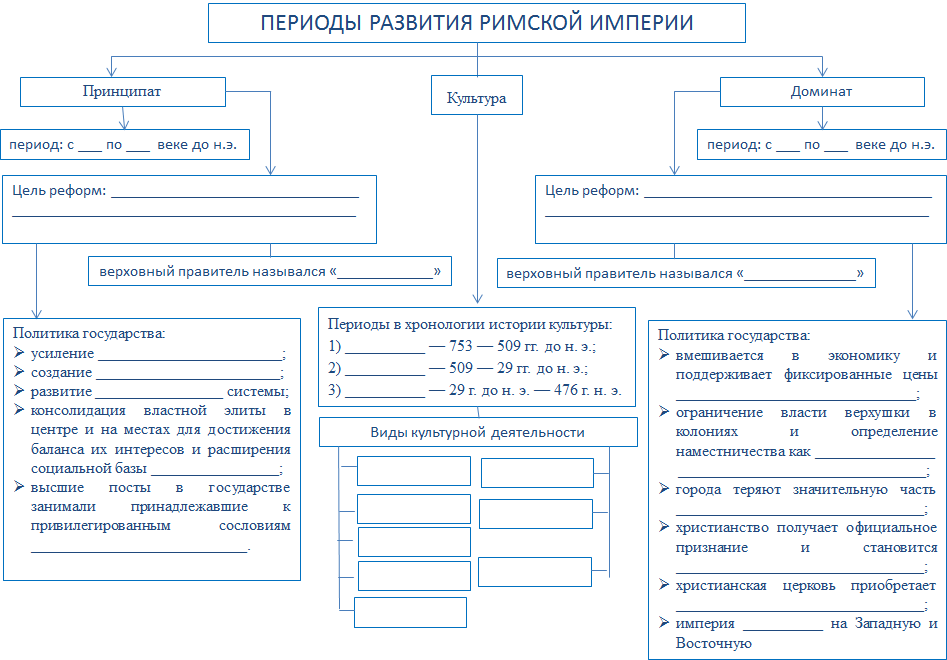 Сформулируйте вывод, отвечая на вопросы: А) Почему Римская империя является развитой цивилизацией? Б) Почему римскую республику называют аристократической?В) Каковы были идеалы в обществе Рима?Г) Перечислите основные причины распада Римской империи.Критерии оценки работы:САМОСТОЯТЕЛЬНАЯ РАБОТА 2 Тема «Русская правда – первый свод законов Древней Руси»Задания к работе:Прочитайте текст «Русская правда – первый свод законов Древней Руси». Ознакомьтесь с дополнительными историческими фактами.Заполните таблицу, кратко записывая основные исторические факты. Используйте при работе учебник Павленко Н.И. «История России с древнейших времен до конца XVII века: учебник для 10 кл. общеобразоват. Учреждений» -  §6-7 (стр.40-58)Таблица №1 «Характеристика законодательства Древнерусского государства»  Объясните причины создания общерусского законодательства в Киевской Руси: социально-экономическая, политическая, религиозная.Наличие в Древнерусском государстве соседской общины славян приводит нас к признанию того, что члены ее имели определенный круг прав и обязанностей как во взаимоотношениях между собой, так и вне общины. Опишите источники создания «Русской правды»: обычаи славянских народов, социально-экономические нормы поведения при феодальном строе, укрепление монархии, договоры высшей власти с народом.Сделайте вывод о роли «Русской правды» в развитии Древнерусского государства.Критерии оценки работы:САМОСТОЯТЕЛЬНАЯ РАБОТА 3 Тема: «Внутренняя политика и реформы Ивана Грозного»Задания к работе:Ознакомьтесь с текстом §19 стр.169 «Боярское правление», §20-23 учебника И.И.Павленко «История России с древнейших времен до конца XVII века»Выполните задания в тетради.Таблица №1 «Реформы Ивана Грозного». Заполните таблицу, вписывая пропущенные события или их пояснение (стр.175-182)Таблица №2 «Деятельность Избранный рады». Заполните таблицу, вписывая пропущенные события или их пояснение (стр.175, 178-180, 183-185, 188)Таблица №3 «Сущность опричнины». Заполните таблицу, вписывая пропущенные события или их пояснение (стр. 190-192, 194)_ Таблица №4 «Итоги Ливонской войны». Заполните таблицу, вписывая пропущенные события или их пояснение (стр. 188-189, 193, 195Выполните тест в тетради. 6. Напишите вывод, ответив на вопросы:А) Чем определялась потребность в реформах в середине XVI века.Б) Какие реформы были проведены Иваном Грозным? В)Дайте оценку методам централизации власти в конце правления Ивана Грозного.Критерии оценки работыСАМОСТОЯТЕЛЬНАЯ РАБОТА 4 Тема: «Россия - великая европейская держава».Задания к работе:Ознакомьтесь с информацией по исторической эпохе Петра I в учебнике Н.И. Павленко «История России в XVIII-XIX вв. 10 класс» §40-46.Обобщив полученные знания по пройденному материалу, ответьте на вопросы, записав их в тетрадь:2.1. Опишите предпосылки преобразований Петра I. 2.2. Дайте характеристику петровским реформам.2.3. Сегменты экономики России при Петре I: промышленность, сельское хозяйство, торговля, банки.2.4. Дайте характеристику политике России: Нарва, Украина, Полтава, Прутский поход, Северная война.2.5. Напишите вывод, ответив на вопросы:А) Почему про Петра I говорят, что он «прорубил окно для России в Европу» ?Б) Какова значимость петровских реформ для политического и экономического развития России в XVIII.В) Как Петр I решал вопросы международных отношений?3.Выполнение  теста (приложение 5)Критерии оценки работы САМОСТОЯТЕЛЬНАЯ РАБОТА 5 Тема: «Революция 1905-1907 гг.».Задания к работе:Прочитать §20-23 Учебника для 11 кл. под редакцией Чудинова А.В. «»История» и дополнительную информацию, предложенную для рассмотрения в аудитории Обобщив полученные знания по пройденному материалу, ответьте на вопросы, записав их в тетрадь:2.1. Каковы причины снижения мотивации крестьян и рабочих к повышению производительности своего труда? 2.2. Заполните таблицу№1 «Начало революции 1905-1907 гг. в России»2.3. Заполните таблицу №2 «Реакция Николая II на революционные волнения»2.4. Заполните таблицу №3 «Революционные волнения после 9 января 1905 года»Выполнить тест по практической работе №5.4. Напишите вывод, ответив на вопросы:А) Каковы изменения в социальной структуре и менталитете общества России в начале ХХ века.Б) Каковы результаты реформирования экономики России в начале ХХ векаВ) Назовите особенности парламентаризма и противоречия в правовой системе России в начале ХХ века.Критерии оценки работыСАМОСТОЯТЕЛЬНАЯ РАБОТА 6 Тема: «Двоевластие»Задания к работе:Прочитать §24-26 Учебника для 11 кл. под редакцией Чудинова А.В. «История» и дополнительную информацию, предложенную для рассмотрения в аудитории.Заполните предложенные таблицы:2.1.Таблица №1 «Содержание основных исторических фактов в феврале-октябре 1917 года». Заполните таблицу, вписывая пропущенные события или их пояснение (см. текст)2.2.Таблица №2 «Последовательность событий в феврале-октябре 1917 года». Заполните таблицу, вписывая краткое содержание события по указанной дате (см. текст)2.3.Таблица №3 «Причины и следствия». Заполните таблицу, вписывая пояснение события (информация содержится в тексте или конспекте) 3. Напишите вывод, ответив на вопросы:А) Какими причинами был вызван экономический и продовольственный кризис?Б) Объясните сущность двоевластия.В) Каковы основные организационные действия большевиков в борьбе за власть.Критерии оценки работыСАМОСТОЯТЕЛЬНАЯ РАБОТА 7Тема: «Распад СССР и образование СНГ».Задания к работе:Прочитать в учебнике Чудинова А.В. «История: учебник для 11 класса: среднее (полное) общее образование (базовый уровень)» §57-58, в учебнике Загладина Н.В. «История отечества ХХ – начало ХХ1 века §44-45 и предложенную в аудитории дополнительную информацию.2. Обобщив полученные знания по пройденному материалу, ответьте на вопросы, записав их в тетрадь:2.1. Ответьте на вопросы, рассмотрев события Путча 1991 года (см. таблицу «Последовательность событий 19 августа 1991 года»):Каковы были результаты государственных реформ М.С. Горбачева?Каковы были цели ГКЧП?Какие структуры поддерживали интересы ГКЧП?Какова была роль «Альфы»? В чем причина медлительности действий спецназовцев?Какая заключалась общественная ценность в обращении Патриарха всея Руси Алексия Второго?2.2.Дайте характеристику процесса образования нового государства Россия: государственные символы, конституция РФ, переход на рыночную экономику, политические кризисы, «новое политическое мышление».2.3.Дайте характеристику причинам распада СССР.2.4.Дайте характеристику целям образования СНГ.2.5.Сделайте вывод о политических и экономических процессах в России за период 1990-1995 годов.Критерии оценки работы ПРИЛОЖЕНИЕ 1ПОРЯДОК ОФОРМЛЕНИЯ ОТЧЕТА ПО АУДИТОРНОЙ САМОСТОЯТЕЛЬНОЙ РАБОТЕАудиторная самостоятельная работа является разновидностью самостоятельной работы студентов в процессе изучения общеобразовательной дисциплины «История». Данный вид учебной деятельности направлен на более глубокое изучение темы образовательной программы по данной дисциплине. Она развивает такие качества, как организованность, дисциплинированность, активность, настойчивость в достижении поставленной цели и играет ведущую роль в формировании навыков познавательной деятельности, вырабатывает способность анализировать факты и явления, учит самостоятельно мыслить. Все виды самостоятельной работы направлены на повышение как личностных, так и компетентностных качеств будущего специалиста. Основными принципами организации самостоятельной работы студентов являются: Активность -определяет необходимость сотрудничества учащихся и обмена информацией не только с преподавателем, но и с другими обучающимся; индивидуализация обучения - проявляется в учете преподавателем индивидуальных психологических особенностей учащихся при осуществлении педагогического обеспечения самостоятельной работы; Идентификация- обоснованность необходимости контроля самостоятельной работы учащихся, который актуален при использовании технических средств (видео–конференц–связь); Регламентация обучения- необходимость выбора стратегии обучения и планирования организации самостоятельной работы учащихся; научность – решение с участниками самостоятельной работы поставленные задачи на современном уровне научных знаний; Наглядность - представление информации в доступном виде; учет трудоемкости - оптимальное планирование самостоятельной работы.Виды самостоятельной работы:Репродуктивная самостоятельная работа. Самостоятельное прочтение, просмотр, конспектирование учебной литературы, прослушивание лекций, магнитофонных записей, заучивание, пересказ, запоминание, Интернет-ресурсы, повторение учебного материала и др. Познавательно-поисковая самостоятельная работа. Подготовка сообщений, докладов, выступлений на семинарских и практических занятиях, подбор литературы по дисциплинарным проблемам, написание рефератов, контрольных, курсовых работ и др.Творческая самостоятельная работа. Написание рефератов, практических работ,  участие в научно-исследовательской работе, подготовка проекта. Выполнение специальных заданий и др., участие в студенческой научной конференции.Отчет по  работе – это внутренний документ образовательного учреждения для студентов и преподавателей. Преподаватель оценивает знания студентов путем проверки отчетов по практическим работам. Оценка производится согласно критериям оценки. Для правильного оформления отчета необходимо знать структуру: титульный лист, правила оформления «содержания», введения, основной части, заключения и библиографии. Объем отчета по практической работе не должен превышать 15 страниц печатного текста. Отчет выполняется на одной стороне листа формата А4 (297x210). При компьютерном наборе текста реферата используется 14-й черный шрифт TimesNewRoman.. В тексте выдерживается одинарный междустрочный интервал. Поля:  сверху – 2 см, снизу – 2 см, слева -3см, справа – 1 см. Все страницы, кроме титульной, имеют сквозную нумерацию, выполненную арабскими цифрами (например 2,3,4.,5 и т.д.). Нумерация начинается со  2-й страницы. Номера страниц располагаются по центру верхнего поля страницы.На титульном листе указываются: тема, фамилия, имя, отчество студента, курс, группа;должность, фамилия, имя, отчество преподавателя, проверяющего работу;         3.год написания отчета. На второй странице отчета размещается оглавление, в котором отражается структура отчета с указанием страниц, соответствующих началу пунктов. Текст отчета набирается 14-м светлым прямым шрифтом TimesNewRoman. Заголовки пунктов нумеруются арабскими цифрами и набираются полужирным заглавным прямым шрифтом. Содержание структуры отчета:1. Введение.Во введении обозначаются социальная значимость темы работы для общества или определяются проблемные зоны исторического периода.  Перечисляются вопросы, которые студент рассматривает по данной теме. Описываются информационные источники, которые используются при изучении вопросов темы. Объем введения - не более одной страницы.2. Основная часть.Основная часть пишется в соответствии с разработанным планом. В основной части рассматривается история вопроса, раскрываются соответствующие теме понятия, освещаются различные подходы, определяются место и роль изученных исторических   фактов   и   закономерностей   в жизни общества в данном историческом периоде. Основная часть состоит из нескольких пунктов. Объем основной части – 10 страниц.В тексте обязательны ссылки на использованную литературу. Ссылки приводятся в квадратных скобках сразу после текста, к которому относятся, суказанием порядкового номера источника в списке литературы и страницы. Например: Л.С. Выготский считал, что всякое восприятие имеет свое динамическое продолжение в движении [2].3. Заключение.В заключении подводятся итоги и содержатся выводы, к которым пришел студент в результате самостоятельно проведенного обзора информационных источников. Дается вывод по всем вопросам темы, рассматриваемых в данном отчете. Материал излагается своими словами, литературным языком. Объем этой части отчета не более одной страницы.4. Библиографический список или СПИСОК ИСПОЛЬЗОВАННОЙ ЛИТЕРАТУРЫ.Список использованной литературы включает не менее пяти источников: учебная литература, Интернет-ресурсы. Источники располагаются в алфавитном порядке.ПРИЛОЖЕНИЕ2КАРТА №2. РИМСКАЯ ИМПЕРИЯ IIН.Э.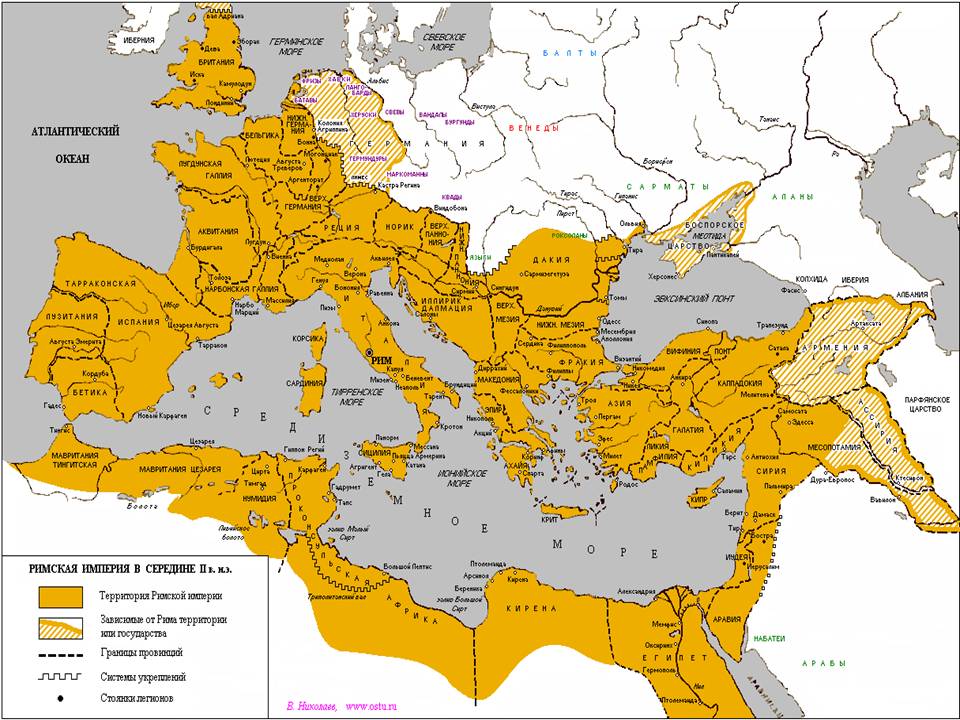 ПРИЛОЖЕНИЕ 3КАРТА№ 3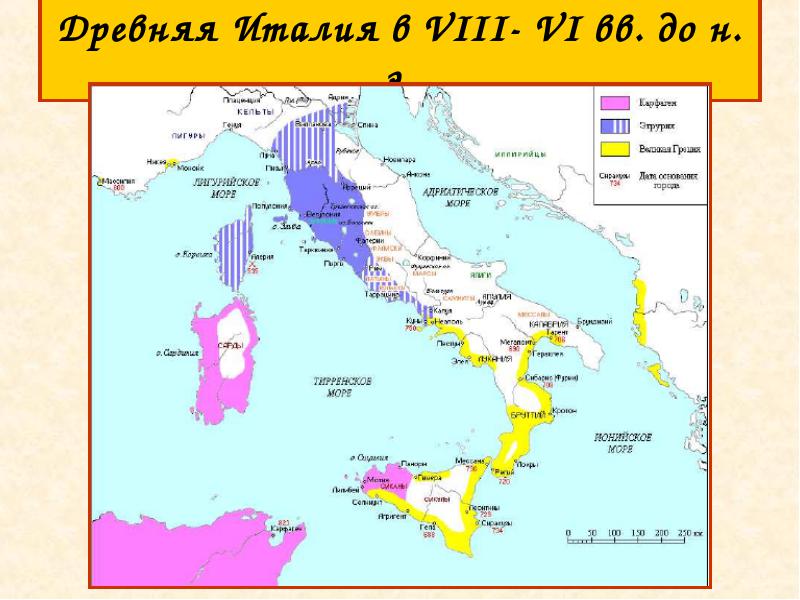 ПРИЛОЖЕНИЕ4КАРТА№ 3. РАСПАД РИМСКОЙ ИМПЕРИИ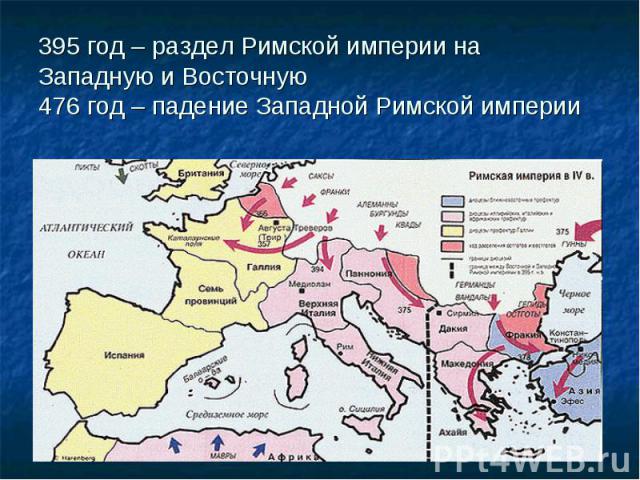 ПРИЛОЖЕНИЕ 5ТЕСТ: Реформы Петра I и эпоха дворцовых переворотов1. В первые годы правления Петра I приказная системаА) подверглась незначительным изменениямБ) была сильно модернизирована, старые приказы было упразднены, созданомного новыхВ) была отменена, а вместо нее создана система коллегийГ)  нет правильного2. С какой целью Петр I создавал мануфактурыА)  пополнения казныБ) обеспечения нужд армииВ) создания купечества в качестве опоры экономикиГ) нет правильного3. Период царствования Петра IА) 1672-1725Б) 1675-1724В) 1682-1725Г) нет правильного4. Важнейшими коллегиями былиА) Военная, Мануфактур-коллегия, СинодБ) Военная, Коммерц-коллегия, ИностраннаяВ) Военная, Адмиралтейская, ИностраннаяГ) Военная, Адмиралтейская, Тайная Канцелярия5. Для  управления финансами государства были созданыА) Камер-, Комерц-, Ревизион-коллегияБ) Мануфактур-, Комерц-, Ревизион-коллегияВ) Камер-, Штатс-контор-, Ревизион-коллегияГ) Берг-, Штатс-контор-, Комерц-коллегия6. Прокурорский контроль введен Петром I дляА) надзора за соблюдением законовБ) противодействия СенатуВ) политического сыскаГ) контроля Сенатом коллегий7. Петербург стал столицей А) 1701г.Б) 1703г.В) 1713г.Г) 1720г.8. Основу российской армии составлялиА) иностранные наемники и иррегулярная армияБ) принудительно набранные рекрутыВ) стрельцы и дворянское ополчениеГ) нет правильного9. Сенат–это высшийА) законодательный и законосовещательный органБ) судебный и исполнительный органВ) судебный и законодательный органГ) нет правильного10.Главный смысл табели о рангах–А) принцип выслуги и последовательном прохождения всех ранговБ) четкая иерархияВ) разделение государственных служащих на дворян и не дворянГ) нет правильного11. В области внешней торговли Петр IА) ввел большие ввозные пошлиныБ) покровительствовал импортуВ) проводил умеренную покровительственную политикуГ) нет правильного12. Внутренней торговлей Петр I управлял с помощьюА) гибкой системы налоговБ) полного запрета импорта и фиксацией ценВ) регламентации торговой деятельностиГ) нет правильного13. Первым крымским походом в 1687 году руководилА) Голицын В. В.Б) Долгорукий Д. М.В) Петр IГ) Хованский И. А.14. Главным идеологом самодержавия былА) Феофан ПрокоповичБ) Посошков И. Т.В) Шафиров П. П.Г) Стефан Яворский15. Указ о посессионных крестьянахА) освобождал часть крестьян для работы на мануфактурахБ) приписывал часть государственных крестьян к заводамВ) разрешал помещикам покупать крестьян к заводамГ) нет правильного16. После смерти Петра I власть СенатаА) увеличиласьБ) уменьшиласьВ) не изменилась17. В 20гг XVIII века подушная подать былаА) незначительно повышенаБ) понижена для облегчения ее уплаты крестьянамиВ) значительно повышена для пополнения казны18. После смерти Петра II главным органом до избрания императора сталА) Верховный тайный советБ) Кабинет министровВ) Сенат19. Порядок правленияА) Анна I, Екатерина I, Петр II, Елизавета IБ) Екатерина I, Петр II, Анна I, Елизавета IВ) Екатерина I, Анна I, Елизавета I, Петр IIГ) Анна I, Екатерина I, Елизавета I, Петр II20. Суть областной  реформы заключаласьA) В полном подчинении администрации на местах центруБ) В расширении коллегиальности местных властейВ) В установлении единоличной власти воеводГ) нет правильного21. Кабинетом министров при Анны Иоанновны управлялА) Бирон Э.Б) Миних Б. Х.В) Остерман А. И.Г) Шереметев Б. П.22. Период  правления Елизаветы IА) 1727-1730Б) 1730-1740В) 1741-1762Г) 1762-179623. Большинство офицеров лейб-гвардии при Анне I былиА) иностранцы, в основном прибалтийские немцыБ) дворяне-однодворцыВ) высшая аристократия24. Первое ограничение военной службы сроком 25 лет ввелаА) Анна IБ) Екатерина IВ) Елизавета IГ)  нет правильного25. Секуляризацию церковных владений провелаА) Анна IБ) Екатерина IВ) Елизавета IГ)  нет правильного26. Крестьянам запретила поступать на военную службу  без разрешенияпомещиковА) Анна IБ) Екатерина IВ) Елизавета IГ) нет правильного27. Война между Россией и Швецией, после того какА) Россия объявила войну Турции, которая была союзником ШвецииБ) Швеция потребовала возвратить земли, захваченные Петром IВ) Швеция заявила о защите наследников Петра IГ)  нет правильного28. Семилетняя война с ПруссиейА) Была выиграна Россией, которая получила большие приобретенияБ) Была выиграна Россией, но она приобрела ни каких земельВ) Была проиграна Россией и ухудшила ее положениеГ) нет правильного29. Основные указы Петра IIIА) областная контрреформа и отмена таможенного тарифа 1724 годаБ) манифест о вольности дворянской, роспуск Тайной канцелярииВ) секуляризация церковных владений, манифест о генеральном межеванииГ) нет правильного30. Последний дворцовый переворот совершилаА) Анна IБ) Елизавета IВ) Екатерина IIГ)  нет правильногоВарианты ответовИСПОЛЬЗУЕМАЯ ЛИТЕРАТУРАУчебникиАртемовВ.В.,  Лубченков Ю.Н. История Отечества: С древнейших времен до наших дней. Учебник для студ. сред.проф. учеб. Заведений, Москва, 2002 гБогуславский В.В., Правители России: Биографический словарь, Москва, 2006 г.Загладин Н.В,  Всемирная история: ХХ век: учебник для 10-11 классов основной школы, Москва, 2001 гКарамзин Н.М., История государства Российского, Москва, 1991 гКарпов С.П., История средних веков: учебник, Москва, 1998 г.Кузищин В.И., История Древнего Рима: Учебник,  Москва, 1982 г.КоровкинФ.И.История Древнего мира: учебник для 6 класса сред. Шк,  Москва, 1992 г.Редер Д.Г., Черкасова Е.А.История древнего мира.Часть 1. Первобытное общество,  Москва, 1985 г.и Древний Восток. Учебное пособие для студентов ист. Фак. Пед. ИнстЧудинов А.В., Гладышева А.В, .История: учебник для 11 класса: среднее (полное) общее образование (базовый уровень), Москва, 2011 г.Интернет-ресурсГосударственная символика http://www.statesymbol.ru/Государственные символы РФ. http://www.gov.ru/main/symbols/gsrf1.htmlГосударство и право древней Руси. «Русская правда» - памятник права периода раннефеодальной монархии http://www.bibliotekar.ru/istoria-prava-rossii/3.htmЕдиная коллекция цифровых образовательных ресурсов// Режим доступа: http://school-collection.edu.ru/Единое окно доступа к образовательным ресурсам//Режим доступа: http://window.edu.ru/Законодательство Киевской Руси. Причины и предпосылки создания общерусского законодательства. Закон Русский. http://nsportal.ru/vuz/istoricheskie-nauki/library/zakonodatelstvo-kievskoi-rusi-prichiny-i-predposylki-sozdaniya-obshcКарты http://www.roman-glory.com/category/rimКонтекстный урок МХК http://art.1september.ru/article.php?ID=200801101Открытый класс. Сетевые образовательные сообщества // Режим доступа: http://www.openclass.ru/sub/Поздняя Римская Империя (III-V вв.). http://historic.ru/books/item/f00/s00/z0000003/st11.shtml Причины возникновения древнерусского права http://uris.org.ua/istoriya-gosudarstva-i-prava-rossii/prichiny-vozniknoveniya-drevnerusskogo-pravaПутч 1991 года http://www.opoccuu.com/190811.htmРаспад СССР и образование СНГ http://rudocs.exdat.com/docs/index-64859.html?page=22Распад СССР и образование Содружества Независимых Государств http://www.protown.ru/information/hide/3710.htmlРимская империя http://pioss.net/blog/empire_and_superpower/538.html Российское образование. Федеральный портал//Режим доступа: http://www.edu.ru/Танченко Г.И. Методические разработки. http://tgi65.ucoz.ru/load/10_11_j_klass/18Федеральный центр информационных образовательных ресурсов. Каталог //Режим доступа: http://fcior.edu.ru/Федеральный центр информационных образовательных ресурсов. Каталог //Режим доступа: http://fcior.edu.ru/Фестиваль педагогических идей «Открытый урок» // Режим доступа: http://festival.1september.ru/№п/пВиды самостоятельной работыОбъем времени1Составление структурно логической схемы по теме    « Римская империя».42Описание процесса колонизации Древней Италии. Карта №133Описание территориального пространство Римской империи во II н.э. Карта №234 Работа с картой. Определить в чем причины распада Римской империи. Карты №3 35Работа с историческим документом. «Русская, правда – первый свод законов Древней Руси».36Составление отчета по теме «Внутренняя политика и реформы Ивана Грозного»67Заполнение таблицы, вписывание пропущенных событий, пояснения. « Сущность опричнины».38Заполнение таблицы, вписывание пропущенных событий ,пояснение их.«Итоги Ливонской войны».39Составление отчета по теме «Россия - великая европейская держава».610Выполнение теста по теме « Реформы Петра I и эпоха дворцовых переворотов»310Составление отчета по теме «Революция 1905-1907 гг.».611Конспект. Эссе. «Двоевластие».412Заполните таблицу, вписывая пояснение события «Причины и следствия».312Заполните таблицу, вписывая пропущенные события, поясняя их"Содержание основных исторических фактов в феврале-октябре 1917 года».314Составление отчета«Распад СССР и образование СНГ».615Охарактеризовать процесс образования нового государства Россия: государственные символы, конституция РФ, переход на рыночную экономику, политические кризисы, «новое политическое мышление».3ИТОГО:59 ЗаданияБаллыПримечаниеЗадание 2.1. Опишите процесс колонизации Древней Италии.15+5 баллов при научном уровне выполнения, выделение основных аспектов вопроса, определение актуальных зон вопросаЗадание 2.2. Опишите территориальное пространство Римской империи во IIн.э.15+5 баллов при научном уровне выполнения, выделение основных аспектов вопроса, определение актуальных зон вопросаЗадание 2.3. В чем причины распада Римской империи?25+5 баллов при научном уровне выполнения, выделение основных аспектов вопроса, определение актуальных зон вопросаЗадание 3.1. Почему плебеи не имели права на надел земли из общинного поля и занимались ремеслом, торговлей?10+5 баллов при научном уровне выполнения, выделение основных аспектов вопроса, определение актуальных зон вопросаЗадание 3.2. В чем сущность патриархального рабства?10+5 баллов при научном уровне выполнения, выделение основных аспектов вопроса, определение актуальных зон вопросаЗадание 3.3. Какое влияние колонии оказывали на римской цивилизации?10Задание 4. Структурно-логическая схема..50Оформление структурно-логической сетки в соответствии с требованиями и Интернет-ресурсов + 10 балловЗадание 5. Вывод15+5 баллов при выделении основных аспектов вопросаПроцент результативности (правильных ответов)Качественная оценка индивидуальных образовательных достиженийКачественная оценка индивидуальных образовательных достиженийПроцент результативности (правильных ответов)балл (отметка)вербальный аналог90 ÷ 1005отлично80 ÷ 894хорошо70 ÷ 793удовлетворительноменее 702не удовлетворительноОсновные редакцииКраткая характеристика редакций«Краткая»«Пространная»«Сокращенная»ЗаданияБаллыПримечаниеЗадание 2. Таблица №1 «Характеристика законодательства Древнерусского государства»50+5 баллов при научном уровне выполнения, выделение основных аспектов вопроса, определение актуальных зон вопросаЗадание 3. Объясните причины создания общерусского законодательства в Киевской Руси: социально-экономическая, политическая, религиозная.25+5 баллов при научном уровне выполнения, выделение основных аспектов вопроса, определение актуальных зон вопросаЗадание 4. Опишите источники создания «Русской правды»:  обычаи славянских народов, социально-экономические нормы поведения при феодальном строе, укрепление монархии, договоры высшей власти с народом.25+5 баллов при научном уровне выполнения, выделение основных аспектов вопроса, определение актуальных зон вопросаЗадание 5. Вывод15+5 баллов при выделении основных аспектов вопросаПроцент результативности (правильных ответов)Качественная оценка индивидуальных образовательных достиженийКачественная оценка индивидуальных образовательных достиженийПроцент результативности (правильных ответов)балл (отметка)вербальный аналог90 ÷ 1005отлично80 ÷ 894хорошо70 ÷ 793удовлетворительноменее 702не удовлетворительноНазвание событияПояснение событияВ начале 40-х Ивану IV был приставлен духовный наставник, человек государственного кругозора, умный и строгих правил16.01.1547 г.Реформы в управлении государством – Собор примиренияНовый Судебник 1550 годаОтличительная черта характеризуется …Привилегии монастырей ….Судебные пошлины …Крестьянский вопрос выражался в …Значение Судебника 1550 года в управлении государствомГубная реформаЗемская реформаРеформа самоуправленияВид вознаграждения …Перераспределение власти …Реформа вооруженных сил1551 год – созвание собора для улучшения церковного порядка и благочинияЗначение реформСтруктурный характер выражался в …Высшие сословно-представительные органы …Органы местного самоуправления …Название событияПояснение событияПравительственный кружок, который князь А.М. Курбский назвал Избранной радой.Система приказовПодатная реформаКазанское взятиеГлавной целью во внешней политике с Казанским и Астраханским ханствами …В 1548-1551 гг. ….В 1552 году …В 1556 году …Сибирское ханствоВ 1581 году  Ермак …Внешнеполитические разногласии членов Избранной рады и царя по Крамскому ханству привели к прекращению деятельности Избранной радыНазвание событияПояснение событияДекабрь 1564 годаПод давлением народа, бояр и духовенства Иван Грозный возвращается на царство, но выдвигает условие, которое должно приняться без оговоров наделения царской семьи уделомЗемщинаСмысл опричнины (цели)1568 год 1570 годОтмена опричниныНазвание событияПояснение события1558 год1560 год1563 годМежду Великим княжеством Литовским и королевством Польским была заключена уния. Москве приходилось иметь дело с Речью Посполитной, военный потенциал которой превосходил возможности России.Россия воевала на два фронта – в Литве и Ливонии и против крымского ханства Девлет-Гирея. Все это разоряло и ослабляло российское государство. В 1578 году был избран на польский престол Стефан Баторий и перешел к освобождению своих земель. Речь Посполитная, нуждавшаяся в мире как и Россия, пошла на заключение Ям – Запольского перемирия.Ям – Запольское перемирие1583 годИнструкция по выполнению заданий с 1 по 10:Выберите ответ, соответствующий правильному варианту ответа.Запишите полностью правильный ответ в столбец 3 . Вариант ответа: 1 -Иван ГрозныйИнструкция по выполнению заданий с 1 по 10:Выберите ответ, соответствующий правильному варианту ответа.Запишите полностью правильный ответ в столбец 3 . Вариант ответа: 1 -Иван ГрозныйИнструкция по выполнению заданий с 1 по 10:Выберите ответ, соответствующий правильному варианту ответа.Запишите полностью правильный ответ в столбец 3 . Вариант ответа: 1 -Иван Грозный1Боярское правление наступило после смерти Елены Глинской в …1538 г.                      2) 1540 г.                       3) 1570 г.                        4) 1533 г.2Причиной слабости центральной власти и волнений посадских людей Пскова, Устюга Великого, Коломны являются …распри между правящими элитами            2) жестокости молодого Ивана IV3Избрание Ивана IV на царство определено датой …16.01.1549                                2) 16.01.1547                                 3) 16.07.15474.При венчании на царство на голову Ивана IV надели шапку Мономаха, что являлось актом идеологического и политического значения в статусном положении московского великого государя и получение …привилегий по ярлыку                2) слова в Избранной раде              3) царского сана5.Собор 1551 года утвердил в Русской Церкви двоеперстноеперстосложение, как единственно правильное и с дней апостольских существующее. Патриарх Никон заменил двоеперстногоперстосложения для крестного знамения …, что означало «отцы и деды и прадеды издревле друг от друга приемлющетакознаменовахуся»троеперстным                        2) одноперстным               3) крестным6.Принятие Судебника 1497 г. привело к введению Юрьева дня: в общегосударственном масштабе выход крестьянский был ограничен … 1) двухнедельным периодом — по неделе до и после Юрьева дня2) периодом завершения годового цикла сельскохозяйственных работ и расчёта 7.Своеобразные китайские стены на русский манер, которые создавали непрерывные линии препятствий для крымской конницы, называются …новгородскими воротами             2) засеченными линиями                                  3) границами ханства8.Венчан на царство Федор Иванович – последний царь из династии Рюриковичей в …      1) 1584 году                                      2) 1597 году                               3) 15899.Борис Годунов был избран на царство в …1591 году                                      2) 1586 году                              3) 1598 году10.Синодик для церковного поминовения, написанный по указанию царя Ивана Грозного. Составлен с целью поминовения лиц, пострадавших в годы его правления называется …синодиком опальных                    2) синодиком опричников          3) синодиком святыхЗаданияБаллыПримечаниеТаблица№1 «Результаты реформ Ивана Грозного»30+5 баллов при сделанном выводе после задания, определение актуальных зон вопросовТаблица №2 «Деятельность избранный Рады»30+5 баллов при сделанном выводе после задания, определение актуальных зон вопросовТаблица №3 «Сущность опричнины»30+5 баллов при сделанном выводе после задания, определение актуальных зон вопросовТаблица №4 «Итоги Ливонской войны»20+5 баллов при сделанном выводе после задания, определение актуальных зон вопросовТест30Задание 6. Вывод 15+5 баллов при выделении основных аспектов вопросаПроцент результативности (правильных ответов)Качественная оценка индивидуальных образовательных достиженийКачественная оценка индивидуальных образовательных достиженийПроцент результативности (правильных ответов)балл (отметка)вербальный аналог90 ÷ 1005отлично80 ÷ 894хорошо70 ÷ 793удовлетворительноменее 702не удовлетворительноЗаданияБаллыПримечаниеЗанятие 2.1. Опишите предпосылки преобразований Петра I25+5 баллов при научном уровне выполнения, выделение основных аспектов вопросов, определение актуальных зон вопросовЗанятие 2.2. Дайте характеристику петровским реформам25+5 баллов при научном уровне выполнения, выделение основных аспектов вопросов, определение актуальных зон вопросовЗанятие 2.3. Сегменты экономики России при Петре I: промышленность, сельское хозяйство, торговля, банки40+5 баллов при научном уровне выполнения, выделение основных аспектов вопросов, определение актуальных зон вопросовЗанятие 2.4. Дайте характеристику политике России: Нарва, Украина, Полтава, Прутский поход, Северная война40+5 баллов при научном уровне выполнения, выделение основных аспектов вопросов, определение актуальных зон вопросовЗадание 2.5. Вывод 15+5 баллов при выделении основных аспектов вопросаЗадание 3.тест15+5 баллов при выделении основных аспектов вопросаПроцент результативности (правильных ответов)Качественная оценка индивидуальных образовательных достиженийКачественная оценка индивидуальных образовательных достиженийПроцент результативности (правильных ответов)балл (отметка)вербальный аналог90 ÷ 1005отлично80 ÷ 894хорошо70 ÷ 793удовлетворительноменее 702не удовлетворительноДата событияКраткое содержание, объясняющее событие, происходившее в это время…………………………………………………………………………………Дата событияКраткое содержание, объясняющее событие, происходившее в это время08.01.1905 г.…………………………………………………………………………………и т.д.Дата событияКраткое содержание, объясняющее событие, происходившее в это время12-14.01.1905 г.…………………………………………………………………………………и т.д.Инструкция по выполнению заданий с 1 по 10:1.Выберите ответ, соответствующий правильному варианту ответа.2.Запишите полностью правильный ответ в столбец 3 .  Вариант ответа: 1 –Иван ГрозныйИнструкция по выполнению заданий с 1 по 10:1.Выберите ответ, соответствующий правильному варианту ответа.2.Запишите полностью правильный ответ в столбец 3 .  Вариант ответа: 1 –Иван ГрозныйИнструкция по выполнению заданий с 1 по 10:1.Выберите ответ, соответствующий правильному варианту ответа.2.Запишите полностью правильный ответ в столбец 3 .  Вариант ответа: 1 –Иван Грозный1Термин «большевик» появился в общественном движении России в …1898 г.                      2) 1903 г.                       3) 1905 г.                        4) 1917 г.2Новый избирательный указ, увеличивший представительство дворян в Думе, был принят …20.02.1906 г.           2) 09.07.1906 г.              3) 03.07.1907 г.              4) 23.02.1917 г.3Манифест «Об усовершенствовании государственного порядка» был опубликован в …09.01.1905 г.           2) 17.10.1905 г.              3) 11.12.1905 г.               4)20.02.1906 г.4Выборный представительный орган рабочих, созданный в годы первой российской революции назывался …Профсоюз рабочих                  2) Учредительное собрание                   3) Совет рабочих5Ниже  перечислены  примеры, один из которых является итогом Первой революции 1905 г:ликвидация помещичьего земледелия;появление многопартийности;принятие закона о создании полковых комитетов солдатских депутатов в армии6Выберите два события, связанные с революцией 1905 -1907 гг:Созыв Учредительного собранияПо делу декабристов было привлечено около 600 человек «Кровавое воскресенье»Созыв I Государственной думыУстановление режима «двоевластие»7Выберите только причины забастовки 3 января 1905 года:требование повышения зарплаты освобождение крестьян от крепостного права8-часовой рабочий деньотмена обязательных сверхурочных работсвержение временного правительства8Столкновения на Кавказе армян с азербайджанцами, продолжавшиеся в 1905—1906 годах, можно охарактеризоватькак ... конфликты на национальной почве       2) социальный революционный конфликт9Утром 9 января 1905 года колонны рабочих общей численностью до 150 000 человек двинулись из разных районов к центру города. Возглавлял одну из колонн …. священник Гапон                    2) патриарх Московский                   3) П.А. Столыпин10Роспуск II Государственной думы с параллельным изменением избирательного закона (Третьеиюньский переворот 3 июня1907 года) означал:переход к двоевластию        2) конец революции     3)  сотрудничество ГНЧК с РСДРПЗаданияБаллыПримечаниеТаблица№1 «Начало революции 1905-1907 гг. в России»25+5 баллов при научном уровне выполнения, выделение основных аспектов вопросов, определение актуальных зон вопросовТаблица №2 «Реакция Николая II на революционные волнения»25+5 баллов при научном уровне выполнения, выделение основных аспектов вопросов, определение актуальных зон вопросовТаблица №3 «Революционные волнения после 9 января 1905 года»25+5 баллов при научном уровне выполнения, выделение основных аспектов вопросов, определение актуальных зон вопросовЗадание 2.1.5+5 баллов при научном уровне выполнения, выделение основных аспектов вопросов, определение актуальных зон вопросовТест40Задание 4. Вывод15+5 баллов при выделении основных аспектов вопросаПроцент результативности (правильных ответов)Качественная оценка индивидуальных образовательных достиженийКачественная оценка индивидуальных образовательных достиженийПроцент результативности (правильных ответов)балл (отметка)вербальный аналог90 ÷ 1005отлично80 ÷ 894хорошо70 ÷ 793удовлетворительноменее 702не удовлетворительно№ п/пИсторический фактСодержание исторического фактаДвоевластие Временное правительствоСоветыПриказ №1Приказ №2Петроградский СоветГосударственная ДумаРеспубликанская РоссияФевральская революцияОктябрьская революцияЛозунг - «Вся власть советам!»№п/пДата событияПояснение события23-26.02.191727.02.191728.02.191701.03.191702.03.191706.03.191704.07.191701.09.191710-16.10.191724-25.10.191725-26.10.1917Название событияПояснение событияПричины Революции октября 1917Причины победы Советов в Революции февраль-октябрь 1917 Причины слабой военной защиты государственной власти в период ДвоевластияДеятельность Временного правительства по стабилизации политического кризиса в РоссииПоследствия выхода большевиков из союза «Антланта» для «молодой» социалистической республики Советов.ЗаданияБаллыПримечаниеЗадание 2..1. Таблица№1 «Содержание основных исторических фактов в феврале-октябре 1917 года»35+5 баллов при научном уровне выполнения, выделение основных аспектов вопросов, определение актуальных зон вопросовЗадание 2..2. Таблица №2 «Последовательность событий в феврале-октябре 1917 года»35+5 баллов при научном уровне выполнения, выделение основных аспектов вопросов, определение актуальных зон вопросовЗадание 2..3. Таблица №3 «Причины и следствия»45+5 баллов при научном уровне выполнения, выделение основных аспектов вопросов, определение актуальных зон вопросовЗадание 3. Вывод15+5 баллов при выделении основных аспектов вопросаПроцент результативности (правильных ответов)Качественная оценка индивидуальных образовательных достиженийКачественная оценка индивидуальных образовательных достиженийПроцент результативности (правильных ответов)балл (отметка)вербальный аналог90 ÷ 1005отлично80 ÷ 894хорошо70 ÷ 793удовлетворительноменее 702не удовлетворительноЗаданияБаллыПримечаниеЗадание 2.1. Ответьте на вопросы, рассмотрев события Путча 1991 года35+5 баллов при научном уровне выполнения, выделение основных аспектов вопроса, определение актуальных зон вопросаЗадание 2.2. Дайте характеристику процесса образования нового государства Россия25+5 баллов при научном уровне выполнения, выделение основных аспектов вопроса, определение актуальных зон вопросаЗадание 2.3. Дайте характеристику причинам распада СССР.45+5 баллов при научном уровне выполнения, выделение основных аспектов вопроса, определение актуальных зон вопросаЗадание 2.4. Дайте характеристику целям образования СНГ45+5 баллов при научном уровне выполнения, выделение основных аспектов вопроса, определение актуальных зон вопросаЗадание 2.5. Вывод о политических и экономических процессах в России за период 1990-1995 годов15+5 баллов при выделении основных аспектов вопросаПроцент результативности (правильных ответов)Качественная оценка индивидуальных образовательных достиженийКачественная оценка индивидуальных образовательных достиженийПроцент результативности (правильных ответов)балл (отметка)вербальный аналог90 ÷ 1005отлично80 ÷ 894хорошо70 ÷ 793удовлетворительноменее 702не удовлетворительно12345678910АБВВВАВББА11121314151617181920АБААВББАБВ21222324252627282930ВВААГВВББГ